Почвенная фреза для каменистой земли – серия 2FSU/2FSD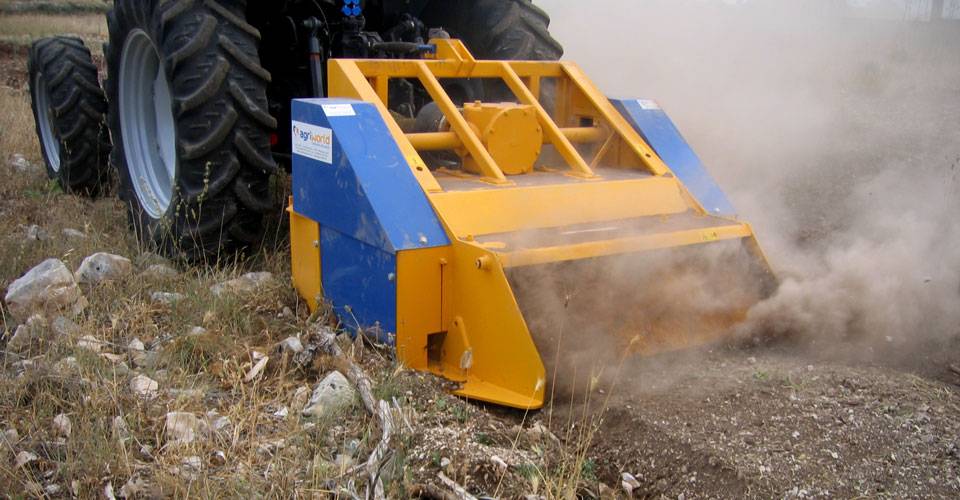 Технические характеристики:Модели2FSD-130.16Необходимая мощность, л.с.90-110рабочая ширина, мм1550Ширина ротора, мм920рабочая глубина, мм200ВОМ, об/мин1000Вес, кг1815